The L.R.T. SongBased on “M.T.A.” written by Jacqueline Steiner and Bess Lomax in 1949 (recorded by The Kingston Trio in 1959)Revised lyrics by BUG’s own Dan Panke (http://myuke.ca)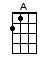 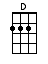 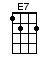 INTRO:  / 1 2 / 1 2 / [A] / [E7] / [A] / [A]Well let me [A] tell you all the story of a [D] man named JohnnyOn a [A] tragic and fateful [E7] day [E7]He took his [A] Presto card, kissed his [D] wife and familyWent to [A] ride on the [E7] L. R. [A] T. [A]CHORUS:Well did he [A] ever return? No, he [D] never returnedAnd his [A] fate is still un-[E7]learned (poor old Johnny)He may [A] ride forever 'neath the [D] Ottawa streetsHe's the [A] man who [E7] never re-[A]turned [A]Johnny [A] dropped his card at the [D] Bayview stationWhen he [A] changed to the Trillium [E7] Line [E7]The special [A] constable asked him “Mister [D] where's your card?"And Johnny [A] couldn't get [E7] off of that [A] train [A]CHORUS:But did he [A] ever return? No, he [D] never returnedAnd his [A] fate is still un-[E7]learned (poor old Johnny)He may [A] ride forever 'neath the [D] Ottawa streetsHe's the [A] man who [E7] never re-[A]turned [A]Now [A] all night long Johnny [D] rides through the stationsCryin’ [A] "What will become of [E7] me? [E7]How [A] can I get off to see my [D] sister in KanataOr my [A] cousin in [E7] Kitchissip-[A]pi?" [A]CHORUS:But did he [A] ever return? No, he [D] never returnedAnd his [A] fate is still un-[E7]learned (poor old Johnny)He may [A] ride forever 'neath the [D] Ottawa streetsHe's the [A] man who [E7] never re-[A]turned [A]Johnny's [A] wife goes down to the [D] Tremblay stationEvery [A] day at a quarter past [E7] two [E7]And [A] through the open window she hands [D] Johnny a sandwichAs the [A] train comes [E7] rumblin’ [A] through [A]CHORUS:But did he [A] ever return? No, he [D] never returnedAnd his [A] fate is still un-[E7]learned (poor old Johnny)He may [A] ride forever 'neath the [D] Ottawa streetsHe's the [A] man who [E7] never re-[A]turned [A]Now you [A] Ottawa citizens, don't you [D] think it's a scandalHow the [A] people have to pay and [E7] pay? [E7]Fight the [A] Presto card, use your [D] bike insteadGet poor [A] Johnny off the [E7] L. R. [A] T. [A]CHORUS:Or else he’ll [A] never return, no he’ll [D] never returnAnd his [A] fate will remain un-[E7]learned (poor old Johnny)He may [A] ride forever 'neath the [D] Ottawa streetsHe's the [A] man who [E7] never re-[A]turned [A]He's the [A] man who [E7] never re-[A]turned [A]He's the [A] man who [E7] never re-[A]turned [A]↓www.bytownukulele.ca                                              BACK TO SONGLIST